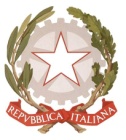 MINISTERO  DELL’ ISTRUZIONE, DELL’UNIVERSITA’ E DELLA RICERCAUFFICIO SCOLASTICO REGIONALE PER IL LAZIOLICEO SCIENTIFICO STATALE“TALETE”			                                                     Roma, 23  ottobre 2019Agli StudentiAi GenitoriAi Docenti alla DSGA Sig.ra Paola Leonial personale ATAAll'Albo CIRCOLARE N. 91Oggetto: Indicazioni entrata e uscita e Piano di evacuazione provvisorioSi rende noto che fino a venerdì 25 ottobre sarà in vigore il piano di evacuazione provvisorio allegato.Per quanto riguarda l’ingresso e l’uscita da scuola,  gli studenti entreranno ed usciranno dal cancello di via S. Pellico.Il passaggio nel corridoio al primo piano è stato ripristinato e le scale interne sono tutte percorribili.Docenti e personale ATA potranno accedere sia da via Pellico che dal portone principale di via Camozzi, rispettando le indicazioni. IL DIRIGENTE SCOLASTICOProf. Alberto Cataneo                                                                                                      (Firma autografa sostituita a mezzo stampa                                                                                                                     ai sensi dell’at. 3 comma 2 del d.lgs. n. 39/1993)